      Κατά τη δικάσιμο του Β’ τμήματος  της  14ης  Απριλίου 2021, ημέρα Τετάρτη και ώρα 12.00’ συζητήθηκαν οι υποθέσεις :Ακυρωτικές : αρ. πιν.  : 1Τριμελές    :   αρ. πιν.  : 4,5,6, και 7Μονομελές :   αρ. πιν.  : 5     Οι υπόλοιπες υποθέσεις  αρμοδιότητας Τριμελούς  και Μονομελούς  αναβλήθηκαν  για τις εξής  δικασίμους του ιδίου τμήματος : Για τη δικάσιμο της 27ης Οκτωβρίου 2021 και ώρα 10.30’ οι ακόλουθες υποθέσεις :Τριμελές : αρ. πιν. : 1, 2, 8-17, 23-27.Μονομελές : αρ. πιν. : 1-4, 6-9.Για τη δικάσιμο της  08ης Δεκεμβρίου 2021 και ώρα 12.00’, οι  ακόλουθες υποθέσεις :Τριμελές : αρ. πιν. : 3, 18-22, 28-31.  Ιωάννινα   14 - 4 - 2021    Η  ΓραμματέαςΕυαγγελία   Φωτίου     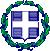 ΕΛΛΗΝΙΚΗ ΔΗΜΟΚΡΑΤΙΑΔΙΟΙΚΗΤΙΚΟ ΕΦΕΤΕΙΟ ΙΩΑΝΝΙΝΩΝΤΜΗΜΑ Β΄  Τηλέφωνο  : 2651088718